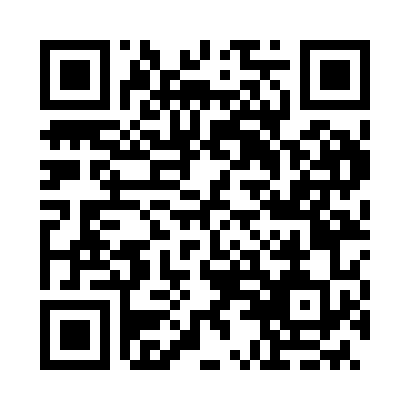 Prayer times for Zseber, HungaryMon 1 Jul 2024 - Wed 31 Jul 2024High Latitude Method: Midnight RulePrayer Calculation Method: Muslim World LeagueAsar Calculation Method: HanafiPrayer times provided by https://www.salahtimes.comDateDayFajrSunriseDhuhrAsrMaghribIsha1Mon1:554:4612:416:078:3511:092Tue1:574:4712:416:078:3511:083Wed1:584:4812:416:078:3511:074Thu2:004:4812:416:078:3411:065Fri2:024:4912:426:078:3411:046Sat2:044:5012:426:068:3311:037Sun2:064:5112:426:068:3311:028Mon2:084:5112:426:068:3211:009Tue2:104:5212:426:068:3210:5910Wed2:124:5312:426:068:3110:5711Thu2:144:5412:426:058:3110:5612Fri2:164:5512:436:058:3010:5413Sat2:184:5612:436:058:2910:5214Sun2:214:5712:436:048:2810:5015Mon2:234:5812:436:048:2810:4916Tue2:254:5912:436:038:2710:4717Wed2:275:0012:436:038:2610:4518Thu2:305:0112:436:038:2510:4319Fri2:325:0212:436:028:2410:4120Sat2:345:0312:436:028:2310:3921Sun2:375:0412:436:018:2210:3722Mon2:395:0512:436:008:2110:3523Tue2:415:0612:436:008:2010:3324Wed2:445:0712:435:598:1910:3125Thu2:465:0912:435:598:1810:2826Fri2:485:1012:435:588:1710:2627Sat2:515:1112:435:578:1510:2428Sun2:535:1212:435:568:1410:2229Mon2:555:1312:435:568:1310:2030Tue2:585:1412:435:558:1210:1731Wed3:005:1612:435:548:1010:15